Publicado en España el 26/07/2021 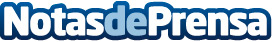 Ineaf Business School amplía su oferta formativa con nuevos másters avalados por la Universidad Antonio de NebrijaIneaf Business School en su afán por seguir mejorando y actualizándose en el mundo de la formación, incorpora a su oferta formativa nuevos masters avalados por la prestigiosa Universidad Antonio de Nebrija. Se trata de másters universitarios online, con 1500 horas, créditos ECTS y prácticas garantizadasDatos de contacto:Ineaf Business School INEAF958050207Nota de prensa publicada en: https://www.notasdeprensa.es/ineaf-business-school-amplia-su-oferta Categorias: Nacional Educación Emprendedores Universidades http://www.notasdeprensa.es